For Immediate Release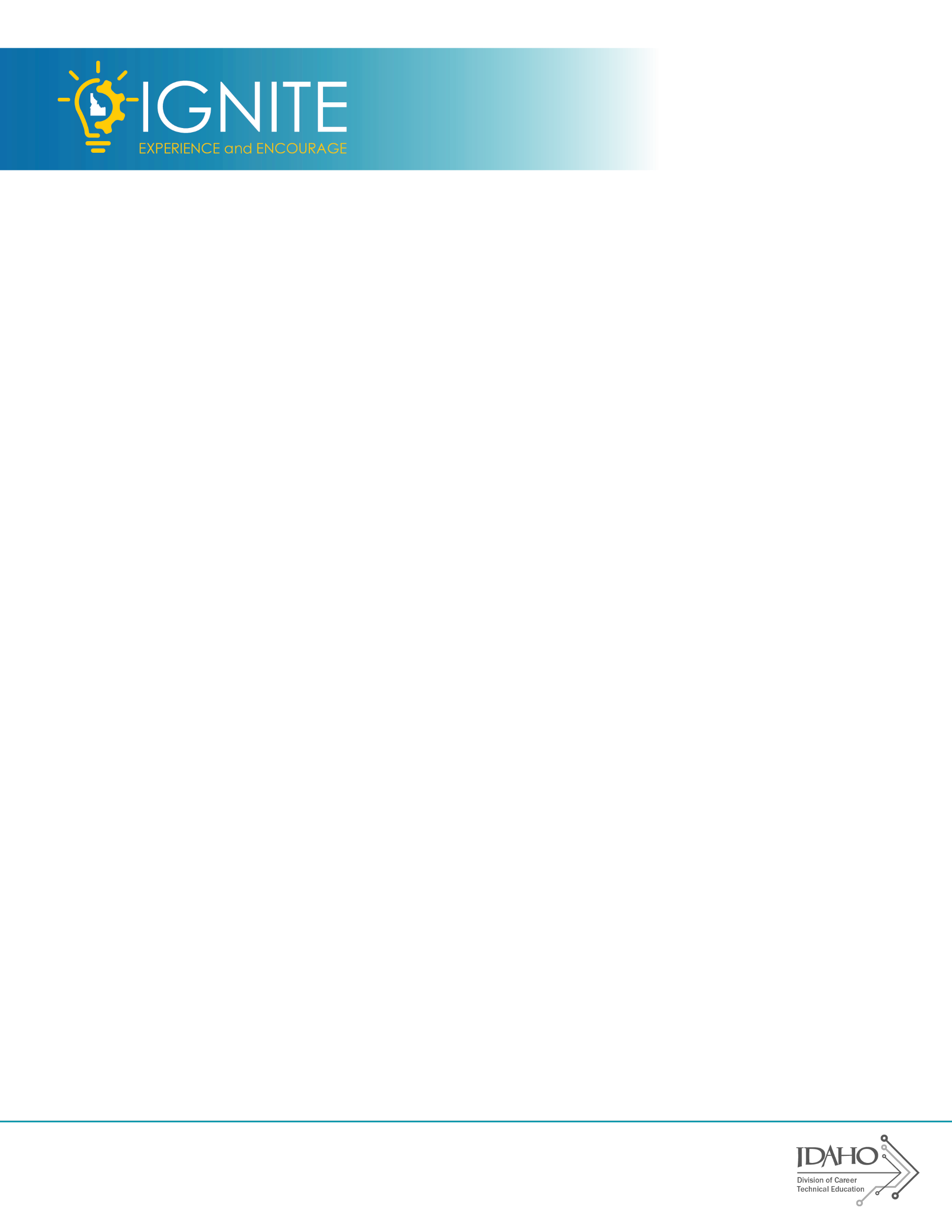 Contact:<YOUR NAME><YOUR EMAIL><BEST NUMBER TO REACH YOU><YOUR SCHOOL DISTRICT> and <YOUR CHAMBER OF COMMERCE> PARTNER FOR IGNITE CTE TO CELEBRATE CTE MONTH<YOUR CITY>—The <YOUR SCHOOL DISTRICT>, in partnership with the <YOUR CHAMBER OF COMMERCE>, have partnered to participate in IGNITE CTE. This one-day, statewide job shadowing experience connects high students in CTE programs with local employers. The goal is to provide students with insights into different career opportunities within the community and to help them better understand what it’s like to work in career technical education (CTE)-related fields. IGNITE CTE coincides with National CTE Month, an annual event in the United States celebrated in February. CTE Month is dedicated to recognizing and promoting the importance of CTE in preparing students for various careers and further education. On Thursday, Feb. 1, 2024, <NUMBER OF STUDENTS> will be able to experience real-world work environments that align with their current CTE pathways. The following businesses have graciously agreed to host the students in their respective areas of interest:<LIST OF PARTICIPATING BUSINESSES>In addition to the job shadow experience, student photographers will capture moments at each location, and a video featuring highlights from the event will be showcased at the <DATE> <CHAMBER OF COMMERCE> luncheon, focusing on business and education. The chamber also plans to include a panel discussion featuring both students and businesses who participated in IGNITE CTE, allowing them to share their valuable experiences.<QUOTE FROM CTE ADMINISTRATOR ABOUT THE EVENT>For more information on the <YOUR SCHOOL DISTRICT>CTE programs, visit <WEBSITE>. 